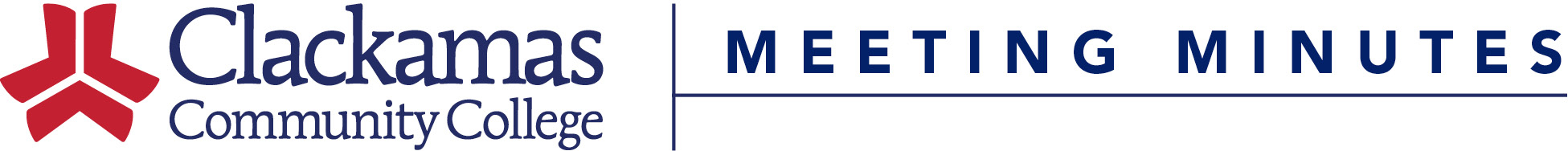 Meeting date | time  AGENDA ITEMSMotorcycle parking at HarmonySunny presented the need for motorcycle parking at the Harmony Campus.  It was determined that the two car spots south of HW, nearest to HE should be divided in two thereby giving the campus 4 motor cycle spots.  The spots will be stripped and mark for motorcycles.Flag Pole at Lewelling BuildingItem TabledFlag Pole at Harmony West BuildingIt was approved that there be one flag pole at the Harmony Campus just west of the HE plaza.